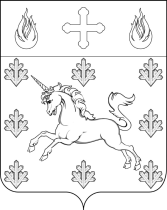 СОВЕТ ДЕПУТАТОВПОСЕЛЕНИЯ СОСЕНСКОЕ                                                                                                                                     
РЕШЕНИЕ           15 ноября 2018 года № 3/11О рассмотрении места проведения «Ярмарки выходного дня»                                  в поселении Сосенское на 2019 год В соответствии с Законом города Москвы от 6 ноября 2002 года № 56  "Об организации местного самоуправления в городе Москве", Уставом поселения Сосенское, в целях создания условий для обеспечения жителей поселения Сосенское услугами торговли,Совет депутатов поселения Сосенское решил:1. Определить место проведения «Ярмарки выходного дня» на 2019 год в поселении Сосенское по адресу: г. Москва, поселение Сосенское, поселок Коммунарка, дом 14 А (приложение).2. Опубликовать настоящее Решение в газете «Сосенские вести» и разместить на официальном сайте органов местного самоуправления поселения Сосенское в информационно-телекоммуникационной сети «Интернет».3. Настоящее Решение вступает в силу после его официального опубликования. 4. Контроль за исполнением настоящего Решения возложить на Главу поселения Сосенское Бармашева К.О.Глава поселения Сосенское					             К.О. БармашевПриложение к Решению Совета депутатов поселения Сосенское от 15.11.2018 г. № 3/11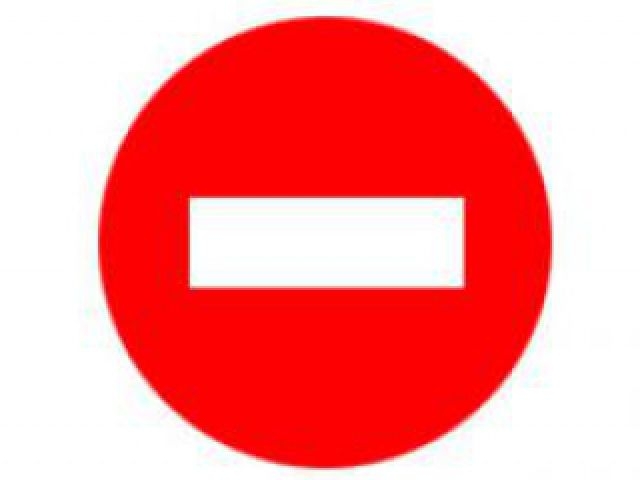 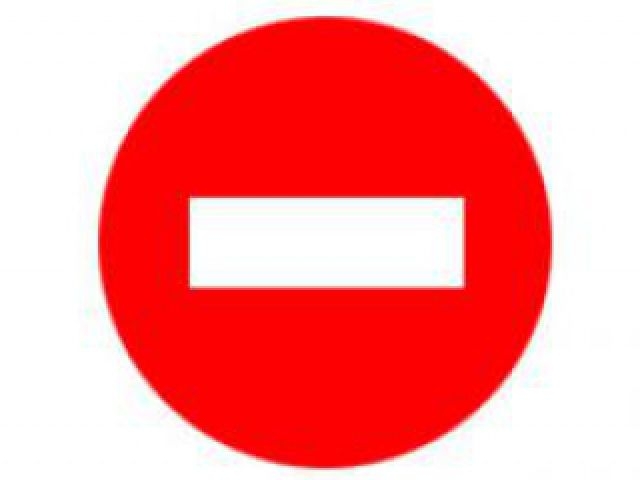 